中華民國大墩教育推廣協會一.主旨：大墩陽光企業優惠專案提供大墩陽光夏令營九折優惠給貴單位，請將此活動公告至貴單位網站，或e-mail給員工。二.說明：請將以下內容，公告在貴單位網站或e-mail給員工信箱三.附件：提供宣傳DM給貴單位使用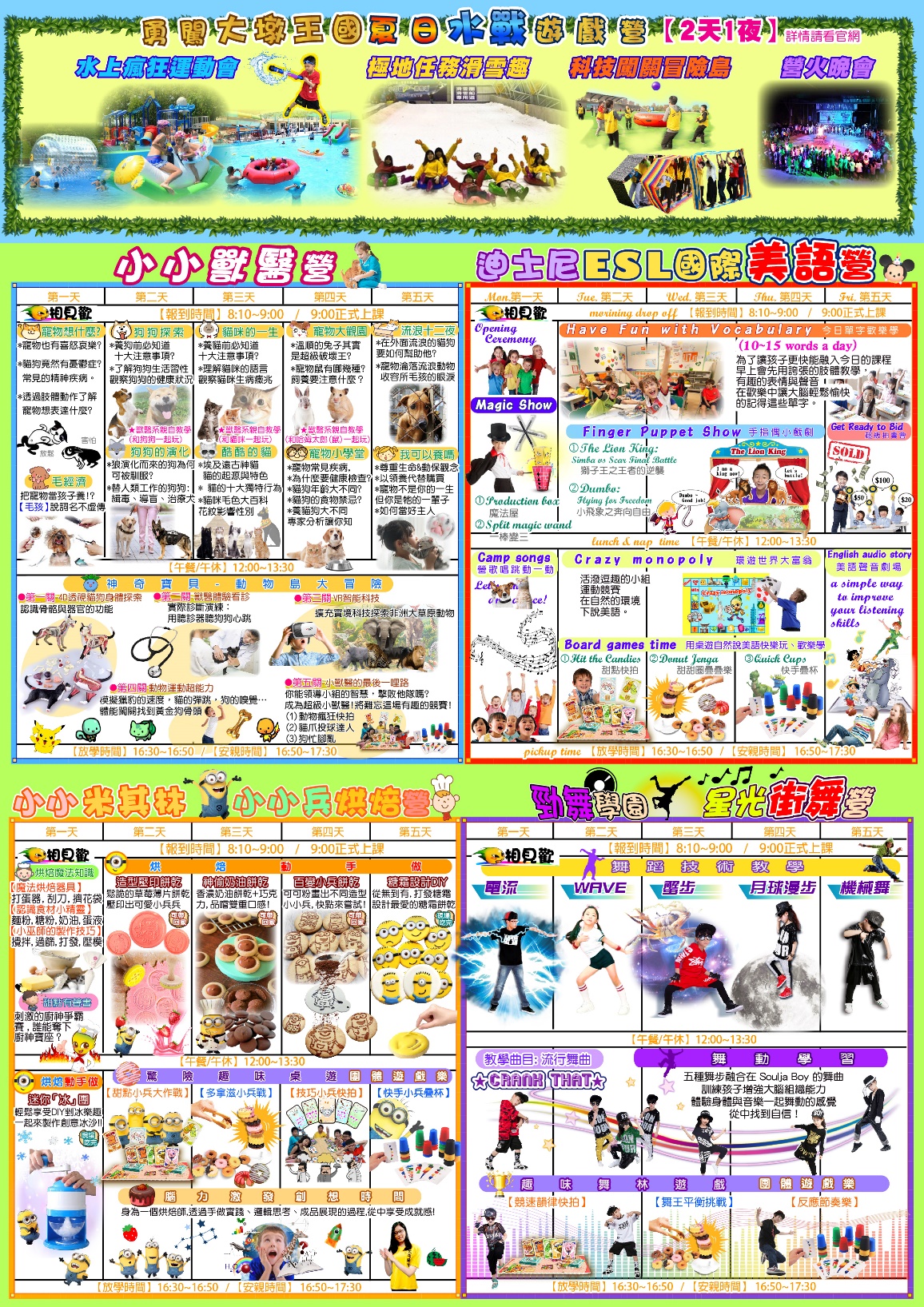 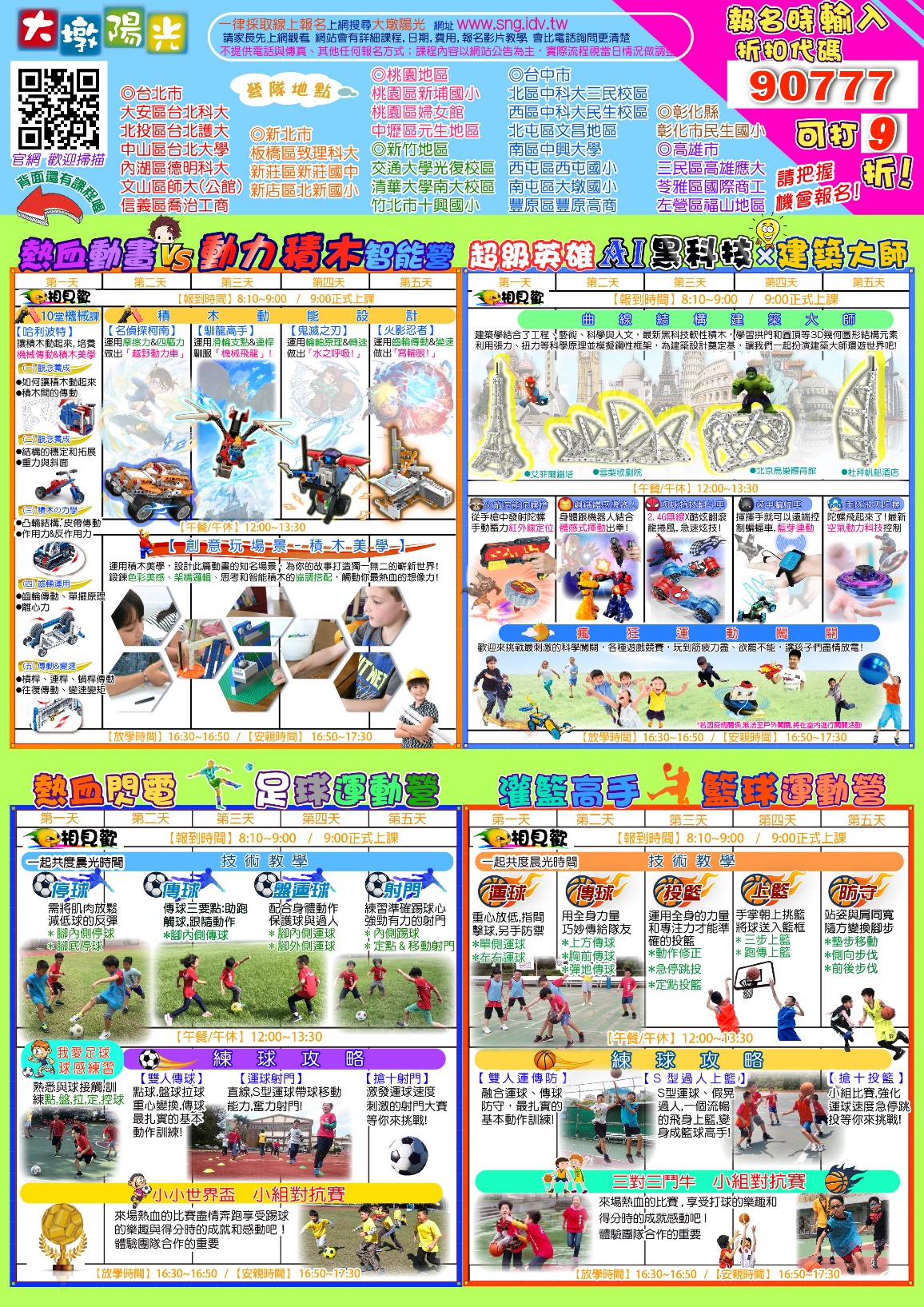 【大墩陽光夏令營給企業優惠專案】❶ 2020第三十二屆大墩陽光夏令營，全台北中南皆有營隊，營隊計有積木營、魔法烘焙營、AI黑科技營、樂高編程營、美語營、獸醫營、舞蹈營、籃球營、足球營、過夜營❷上網報名： http://www.sng.idv.tw ，請輸入九折優惠碼:代表人『貴單位名稱』、代碼『90777』。❸聯絡資訊：(04)24832426轉12(全國服務專線)，每週一~週五 09:30~17:30。❹附件檔『http://okgogo.org/0d/109DM.docx 』複製網址下載